                                                                                                    Автор разработки:                                                                          Муханова Елена Вячеславовна, учитель физикиМОУ Пановская СОШ имени героя Советского Союза П.Л.Черябкина,  г.КоломнаИгра - соревнование по теме «Давление твердых тел, жидкостей и газов».Класс: 7Тип занятия: обобщение и систематизация знаний.Цель мероприятия: систематизация и обобщение знаний по теме «Давление твердых тел, жидкостей и газов».Задачи мероприятия:Обучающая:- продолжать формировать умение теоретически обосновывать явления, на основе законов физики;- повторить формулы и законы темы: «Давление твердых тел, жидкостей и газов»;- закрепить законы и основные формулы темы: «Давление твердых тел, жидкостей и газов».Развивающая:           - способствовать повышению интереса к урокам физики;           - формирование межпредметных связей с другими науками;            - расширение кругозора учащихся.Воспитательная:           - воспитание аккуратности;            -  воспитание ценности научных знаний в жизни человека;           - воспитание умений работать в группе, уважительно относиться друг к другу.  Планируемый результат.   Личностные. Формируются ответственное отношение к учению, готовность и способность к саморазвитию и самообразованию на основе мотивации к обучению и познанию; коммуникативная компетентность в общении и  сотрудничестве со сверстниками в процессе образовательной деятельности. Познавательные.  Выделяют и формулируют познавательную цель. Строят логические цепи рассуждений. Производят  анализ и преобразование информации.Регулятивные.  Учатся  определять цель своей деятельности, на основе соотнесения того, что уже усвоено, и того, что еще неизвестно, самостоятельно двигаться по заданному плану, оценивать и корректировать полученный результат.Коммуникативные.  Формируются речевые умения:  учатся высказывать суждения с использованием физических терминов и понятий, формулировать вопросы и ответы в ходе выполнения задания.                                                                           Ход мероприятия.I Организационный момент.
II Конкурсы:Разминка
2.Веришь- не веришь..
3. Знатоки приборов.
4. Конкурс теоретиков.Физкультминутка
5 Экспериментальный.
6  Конкурс художников7. ЛитературныйIII Подведение итогов.IV Рефлексия.
 ОРГАНИЗАЦИОННЫЙ МОМЕНТ:

Вступительное слово учителя: Ребята! Сегодняшняя наше мероприятие пройдёт в форме соревнования и главная его цель повторить всё то, что мы проходили в последнее время.
Так как это игра- соревнование класс разделен на четыре группы (команды). Оценивается и учитывается качество ответов, быстрота, активность всех членов группы, соблюдение порядка.«Знание только тогда знание, когда оно приобретено усилиями своей мысли, а не памятью.»                                                                                           Л. Н. ТолстойПеред вами лежат оценочные листы. Заполните свои фамилии и не забывайте заполнять оценочный лист после каждого конкурса. В конце мероприятия, по итогу набранных вами баллов, мы определим победителя.Чтобы узнать тему сегодняшнего мероприятия каждой группе предлагается разгадать кроссворд, в который она зашифрованаРазминка Команда первая разгадавшая кроссворд поднимает руки, а три остальные команды прекращают обсуждение. По окончании обмениваются листочками и выполняют взаимопроверку.  Каждое правильно отгаданное слово – 1 балл). Выигравшая команда получает право первой участвовать в конкурсе «Веришь- не веришь»..Прибор для измерения  силы.Единица измерения массы.Изменение положения тела с течением времени.Кто впервые выяснил, что жидкость и газы, передают давление во все стороны одинаково.Сила, с которой тело вследствие притяжения к Земле действует на опору или подвес.Единица силы.Агрегатное состояние вещества.Прозрачное вещество, применяемое для изготовления окон.Конкурс «Веришь – не веришь».Участник группы отрывает «лепесток» «ромашки», читает вслух вопрос и без подготовки отвечает. 1. Динамометр – прибор для измерения силы. 2.  Барометр -прибор для измерения атмосферного давления Линейка – прибор для измерения объема жидкости. Измерительный цилиндр называется мензуркой. Единица измерения плотности – м3. Париж – город Франции, и здесь хранится эталон килограмма. Прибор для измерения атмосферного давления – Барометр Скорость – величина, указывающая, какой путь проходит тело за единицу времени. Явление самопроизвольного проникновения молекул одного вещества между молекулами другого называется растворением Газ – вещество, сохраняющее и форму, и объем. Сила – физическая величина, которая измеряется в ньютонах Паскаль-единица измерения давления. 3. Конкурс «Знатоки приборов»        На демонстрационном столе выставлены физические приборы. Необходимо угадать зашифрованное слово. Каждой команде дан ключ: 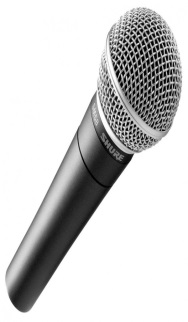 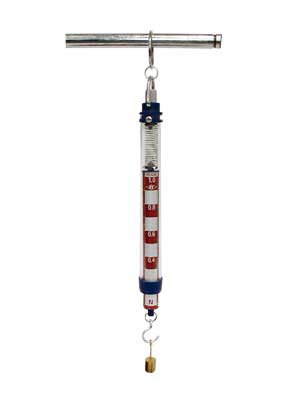 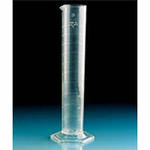 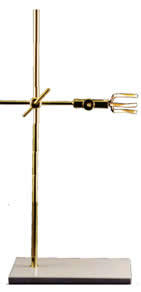 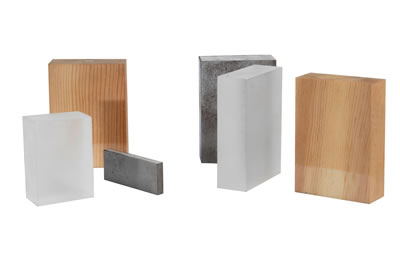 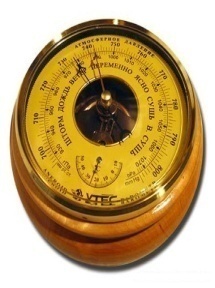     1 – 6,                    2 – 2,              3 – 4,                    4 – 5,               5 –6,                  6 – 2. Из названия 1-го прибора взять 3-ю букву, из названия 2-го прибора взять 2-ю букву, из 3-го – 4-ю и т. д.Кто быстрее отгадает слово. [Слово "физика"]4.Конкурс теоретиков.Вам даны карточки, в которых записаны формулы, но, к сожалению, в каждой формуле не хватает букв. Ваша задача заключается в том, чтобы каждый член команды, пуская карточку по кругу, написал соответствующую букву. Выигрывает та команда, которая быстрее и правильнее заполнит всю карточку.  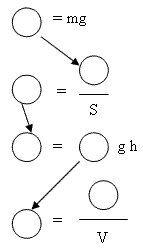 Физкультминутка.                                  Очень физику мы любим – шею влево, вправо крутим.                                   Воздух – это атмосфера. Это правда, топай смело.                                   В атмосфере есть азот – делай вправо поворот.                                   Также есть и кислород – делай влево поворот.                                    Воздух обладает массой, мы попрыгаем по классу.                                    Чем выше  вверх, тем воздух реже и давление там ниже…5.Экспериментальный конкурс.Каждая команда получает задание.1) Вам даны:  деревянный брусок, линейка, динамометр. Определите наименьшее давление, оказываемое бруском на поверхность стола.2)  Вам даны: тело цилиндрической формы, линейка, динамометр. Определите давление твердого тела (тело цилиндрической формы) на опору.3) Вам даны: мензурка с маслом, измерительная линейка, таблица плотностей. Определите давление жидкости на дно сосуда.4) Вам даны: стакан с водой, измерительная линейка. Определите давление жидкости на дно сосуда.6.  Конкурс художников.Художнику каждой команды даётся по рисунку, который нужно завершить. Побеждает тот, кто сделает это быстрее и без ошибок.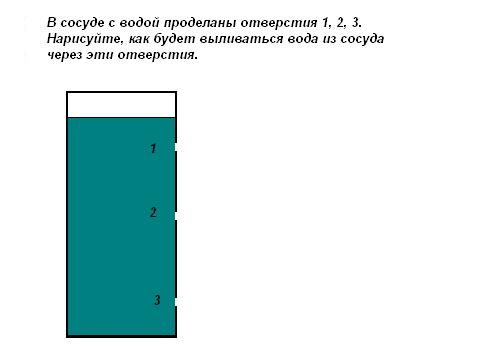 7. Литературный конкурс.Каждой команде предлагается ответить на качественный вопрос, на обсуждение которого отводится 1 минута.В романе Шолохова « Поднятая целина» есть такой эпизод: дед Щукарь объелся телятиной, у него заболел живот. Чтобы вылечить деда, лекарка поставила ему на живот разогретую махотку (глиняный горшок).« Ой, живот мне разорвет! Ой, родненькие ослабоните!»- закричал дед Щукарь. Но попытки оторвать махотку оказались тщетными. Тогда Давыдов взял скалку и стукнул ею по дну махотки. Она разлетелась, и воздух со свистом рванул из-под черепков».Вопрос: Почему не удалось снять горшок и пришлось его расколоть? В повести И.С. Соколова-Микитова «Весна в Чуне» есть такое наблюдение: «Выследив стадо лосей, медведь-лосятник старается отбить одного лося, потом долго гоняет его по глубокому снегу. Крепкий наст хорошо выдерживает тяжесть медведя. Проваливающегося в снегу лося медведь преследует, пока тот не остановится от изнеможения, и тогда легко расправляется с выбившейся из сил добычей». Вопрос: Почему лось проваливается в снег, а медведь нет?                  3)Летун отпущен на свободу.                     Качнув две лопасти свои,                     Как чудище морское в воду,                    Скользнул в воздушные струи. Вопрос:  Почему в самолете « закладывают уши»?Как-то раз спросили розу,      Отчего чаруя око,                           Ты колючими шипами,                           Нас царапаешь жестоко?  Вопрос: Почему шипы розы сильно царапают?III.    Подведение итогов.Вот и подошло к концу наше мероприятие. Подведение итогов в оценочных листах. Подведение  итогов.Литература и интернет ресурсы:         1.Учебник: «Физика» 7 класс, А.В.Перышкин., Учебник для общеобразовательных учреждений. М.,: Экзамен,2021.2. Н.А.Янушевская «Повторение и контроль знаний по физике на уроках и внеклассных мероприятиях 7-9 классы». М., «Глобус»,20223. Лукашик В.И., Иванова Е.В. Сборник задач по физике. 7 – 9 классы: пособие для учащихся общеобразовательных учреждений. – М: Просвещение,2022Интернет-ресурсы:1.Сайт единой коллекции цифровых образовательных ресурсов http://school-collection.edu.ru/2.Открытый банк заданий ФИПИ                                                    1                                                    1                                                    1                                                    1                                                    1                                                    1динамометркилограмм3.движение4.паскаль5.вес6.ньютон7.жидкость8.стекло